CV TAARUFCv Taaruf Ini digunakan sebagai pertimbangan awal sebelum proses taaruf lebih lanjut.Biodata diisi dengan sejujur-jujurnya sesuai dengan gambaran diri pribadi sebenarnya.Admin/mediator hanya menerima biodata yang diisi lengkap sesuai format biodata ini. Nama Lengkap*			: 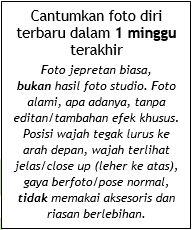 Nama Panggilan*			: Agama				: IslamTempat dan Tanggal Lahir		: Tinggi Badan dan Berat Badan	: Pekerjaan				: Status Pernikahan			: a. Perjaka/Gadis  					  b. Duda/Janda (cerai/meninggal)Suku Bapak - Ibu			: Nama Bapak*			: Nama Ibu*				: Izin Menikah/Restu Menikah* 	: Sudah ada/Belum ada (harus dikomunikasikan dulu ke orang tua/wali)Alamat Lengkap Sekarang*	: Alamat Lengkap Asal*		: (Diisi bila alamat asal daerah berbeda dengan alamat sekarang)Alamat Email Aktif*		: Nomer Handphone Aktif*		: Nomer Whatsapp Aktif*		: Nama/Link Facebook (bila ada)*	: www.facebook.com/..... (tuliskan nama atau link-nya)Nama/Link Twitter (bila ada)*	: www.twitter.com/..... (tuliskan nama atau link-nya)Nama/Link Instagram (bila ada)*	: www.instagram.com/..... (tuliskan nama atau link-nya)(Isian biodata bertanda *) = Data-data pribadi yang hanya diketahui oleh admin/mediator taaruf, tidak disampaikan secara lengkap saat proses pertukaran biodata untuk menjaga privasi pemilik biodata taaruf.DEMI ALLAH YANG MAHA MENGETAHUI,Saya menyatakan bahwa seluruh informasi yang ada di biodata taaruf ini adalah informasi yang sebenar-benarnya.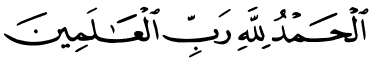 RIWAYAT PENDIDIKANRIWAYAT PENDIDIKANNama Sekolah/Perguruan Tinggi dan JurusannyaTahun PendidikanSD/MI                   : SMP/MTs              : SMA/SMK/MA        : Perguruan Tinggi  : Jenjang: D1/D2/D3/D4/S1/S2/S3     Jurusan: KEANGGOTAAN ORGANISASI/KOMUNITAS (BILA ADA)KEANGGOTAAN ORGANISASI/KOMUNITAS (BILA ADA)KEANGGOTAAN ORGANISASI/KOMUNITAS (BILA ADA)Nama Organisasi/KomunitasTahun KeanggotaanJabatan/Posisi*PENGALAMAN KEPANITIAAN (BILA ADA)PENGALAMAN KEPANITIAAN (BILA ADA)PENGALAMAN KEPANITIAAN (BILA ADA)Nama KegiatanPenyelenggaraJabatan/Posisi*PRESTASI DAN PENGHARGAAN (BILA ADA)PRESTASI DAN PENGHARGAAN (BILA ADA)PRESTASI DAN PENGHARGAAN (BILA ADA)Nama KegiatanPenyelenggaraPrestasi/Penghargaan*RIWAYAT PEKERJAAN SEBELUMNYA (BILA ADA)RIWAYAT PEKERJAAN SEBELUMNYA (BILA ADA)RIWAYAT PEKERJAAN SEBELUMNYA (BILA ADA)Nama Perusahaan/Instansi/Wirausaha*Tahun KerjaJabatan/PosisiGAMBARAN PEKERJAAN SEKARANGGAMBARAN PEKERJAAN SEKARANGNama Perusahaan/instansi/wirausaha*Alamat Perusahaan/instansi/wirausaha*Hari kerja dan jam kerjaDeskripsi tugas, tanggung jawab, dan aktivitas pekerjaan sehari-hariKEAHLIAN KHUSUS (BILA ADA)GAMBARAN DIRI PRIBADIGAMBARAN DIRI PRIBADIGAMBARAN DIRI PRIBADIMoto/semboyan/prinsip hidupTuliskan secukupnya.Tuliskan secukupnya.Hobi Tuliskan secukupnya.Tuliskan secukupnya.Tontonan/bacaan favoritTuliskan secukupnya.Tuliskan secukupnya.Tokoh favorit dalam/luar negeri Tuliskan secukupnya.Tuliskan secukupnya.Hal-hal yang disukaiTuliskan secukupnya.Tuliskan secukupnya.Hal-hal yang tidak disukaiTuliskan secukupnya.Tuliskan secukupnya.Lima sifat/karakter diri positifTuliskan 5 sifat/karakter, bisa minta pendapat ke rekan terdekat.Tuliskan 5 sifat/karakter, bisa minta pendapat ke rekan terdekat.Lima sifat/karakter diri negatifTuliskan 5 sifat/karakter, bisa minta pendapat ke rekan terdekat.Tuliskan 5 sifat/karakter, bisa minta pendapat ke rekan terdekat.Riwayat penyakit dan cacat fisikTuliskan riwayat penyakit yang diderita dan cacat fisik.Tuliskan riwayat penyakit yang diderita dan cacat fisik.Jamaah/pergerakan yang diikutiNetral/NU/Muhammadiyah/Tarbiyah PKS/Salafi/lainnya (sebutkan)Netral/NU/Muhammadiyah/Tarbiyah PKS/Salafi/lainnya (sebutkan)GAMBARAN KELUARGAGAMBARAN KELUARGAGAMBARAN KELUARGABapakUsia, domisili, suku, pendidikan, pekerjaan, karakter, dll.Usia, domisili, suku, pendidikan, pekerjaan, karakter, dll.IbuUsia, domisili, suku, pendidikan, pekerjaan, karakter, dll.Usia, domisili, suku, pendidikan, pekerjaan, karakter, dll.Penyakit bawaan orang tuaAda/Tidak ada. Apabila ada silakan disebutkan penyakitnya. Ada/Tidak ada. Apabila ada silakan disebutkan penyakitnya. Pola asuh orang tua saat kecilDeskripsikan secukupnyaDeskripsikan secukupnyaSaya adalah anak ke ..... dari ..... bersaudara(deskripsikan semua saudaranya di kolom bawah ini, bila tidak memiliki kakak atau adik tuliskan “Tidak ada”)Saya adalah anak ke ..... dari ..... bersaudara(deskripsikan semua saudaranya di kolom bawah ini, bila tidak memiliki kakak atau adik tuliskan “Tidak ada”)Saya adalah anak ke ..... dari ..... bersaudara(deskripsikan semua saudaranya di kolom bawah ini, bila tidak memiliki kakak atau adik tuliskan “Tidak ada”)KakakUsia, jenis kelamin, domisili, pendidikan, pekerjaan, karakter, dll.Usia, jenis kelamin, domisili, pendidikan, pekerjaan, karakter, dll.AdikUsia, jenis kelamin, domisili, pendidikan, pekerjaan, karakter, dll.Usia, jenis kelamin, domisili, pendidikan, pekerjaan, karakter, dll.Anak (diisi bagi yang berstatus duda/janda dan memiliki anak)Usia, jenis kelamin, domisili, pendidikan, karakter, dll.Usia, jenis kelamin, domisili, pendidikan, karakter, dll.GAMBARAN KEBIASAAN SEHARI-HARIGAMBARAN KEBIASAAN SEHARI-HARIGAMBARAN KEBIASAAN SEHARI-HARIMerokok/tidak merokokBila merokok tuliskan berapa banyak sehari dan target berhentinya.Bila merokok tuliskan berapa banyak sehari dan target berhentinya.Ibadah wajib harianDeskripsikan secukupnya.Deskripsikan secukupnya.Ibadah sunah harianDeskripsikan secukupnya.Deskripsikan secukupnya.Membaca Alquran Deskripsikan secukupnya.Deskripsikan secukupnya.Pengajian yang biasa diikutiDeskripsikan secukupnya.Deskripsikan secukupnya.Kebiasaan makan dan minumDeskripsikan secukupnya.Deskripsikan secukupnya.Aktivitas di waktu luangDeskripsikan secukupnya.Deskripsikan secukupnya.Sosialisasi dengan tetanggaDeskripsikan secukupnya.Deskripsikan secukupnya.IKHTIAR KESIAPAN MENIKAHIKHTIAR KESIAPAN MENIKAHIKHTIAR KESIAPAN MENIKAHIkhtiar kesiapan ilmu pranikahIkhtiar kesiapan fisik/kesehatanDeskripsikan secukupnya.Deskripsikan secukupnya.Tes kesehatan/medical check upPernah/belum pernah. Apabila pernah silakan deskripsikan.Pernah/belum pernah. Apabila pernah silakan deskripsikan.Ikhtiar kesiapan finansial/danaDeskripsikan secukupnya.Deskripsikan secukupnya.Tanggungan hutang atau cicilan Ada/tidak ada. Apabila ada silakan deskripsikan.Ada/tidak ada. Apabila ada silakan deskripsikan.Jangka waktu kesiapan menikah Insya Allah ... bulan setelah bertemu calon yang cocok (isikan 1-6)Insya Allah ... bulan setelah bertemu calon yang cocok (isikan 1-6)VISI DAN MISI PERNIKAHANVISI DAN MISI PERNIKAHANVISI DAN MISI PERNIKAHANVisi dan misi pernikahanDeskripsikan secukupnya.Deskripsikan secukupnya.KRITERIA MUTLAK CALON PASANGANKRITERIA MUTLAK CALON PASANGANKRITERIA MUTLAK CALON PASANGANKriteria mutlak nonfisik  (Tuliskan kriteria mutlak calon pasangan yang harus dipenuhi dan tidak bisa dinegosiasi pada kolom isian kriteria di bagian kanan. Silakan dikosongkan apabila tidak ada kriteria mutlak di masing-masing isian kriteria tersebut)Rentang usia: Domisili atau asal daerah: Tingkat pendidikan minimal: Suku: Status pernikahan: Perjaka/Duda/Gadis/JandaSifat/karakter: Lain-lain: Rentang usia: Domisili atau asal daerah: Tingkat pendidikan minimal: Suku: Status pernikahan: Perjaka/Duda/Gadis/JandaSifat/karakter: Lain-lain: Kriteria fisikKriteria dari orang tua/wali (Kriteria mutlak calon menantunya apa saja, harus dibicarakan dulu)Rentang usia, domisili atau asal daerah, tingkat pendidikan minimal, suku, status pernikahan, dll.Rentang usia, domisili atau asal daerah, tingkat pendidikan minimal, suku, status pernikahan, dll.HARAPAN ACARA PERNIKAHANHARAPAN ACARA PERNIKAHANHARAPAN ACARA PERNIKAHANSumber dana acara pernikahanSumber dana acara pernikahanPilih salah satu: Dari pihak laki-laki/pihak perempuan/patungan Gambaran acara pernikahanTuliskan harapannya, yang kelak juga akan dibicarakan bersama.Tuliskan harapannya, yang kelak juga akan dibicarakan bersama.HARAPAN SETELAH PERNIKAHANHARAPAN SETELAH PERNIKAHANHARAPAN SETELAH PERNIKAHANTempat tinggal dan domisiliTuliskan harapannya, yang kelak juga akan dibicarakan bersama.Tuliskan harapannya, yang kelak juga akan dibicarakan bersama.Kehidupan rumah tanggaTuliskan harapannya, yang kelak juga akan dibicarakan bersama.Tuliskan harapannya, yang kelak juga akan dibicarakan bersama.Pekerjaan dan karir ke depanTuliskan harapannya, yang kelak juga akan dibicarakan bersama.Tuliskan harapannya, yang kelak juga akan dibicarakan bersama.Keturunan dan pendidikan anakTuliskan harapannya, yang kelak juga akan dibicarakan bersama.Tuliskan harapannya, yang kelak juga akan dibicarakan bersama.Pengelolaan keuangan keluargaTuliskan harapannya, yang kelak juga akan dibicarakan bersama.Tuliskan harapannya, yang kelak juga akan dibicarakan bersama.Target bersama jangka pendekTuliskan harapannya, yang kelak juga akan dibicarakan bersama.Tuliskan harapannya, yang kelak juga akan dibicarakan bersama.Target bersama jangka panjangTuliskan harapannya, yang kelak juga akan dibicarakan bersama.Tuliskan harapannya, yang kelak juga akan dibicarakan bersama.INFORMASI PENTING LAININFORMASI PENTING LAININFORMASI PENTING LAINInformasikan hal-hal lain yang penting untuk diketahui namun belum disampaikan di atas.Informasikan hal-hal lain yang penting untuk diketahui namun belum disampaikan di atas.Informasikan hal-hal lain yang penting untuk diketahui namun belum disampaikan di atas.JEPRETAN KARTU TANDA PENDUDUK *Insya Allah kerahasiaan terjaga, hanya untuk diketahui admin/mediator taaruf sebagai bahan verifikasi, 
tidak disampaikan saat proses pertukaran biodata untuk menjaga privasi pemilik biodata taaruf.JEPRETAN KARTU TANDA PENDUDUK *Insya Allah kerahasiaan terjaga, hanya untuk diketahui admin/mediator taaruf sebagai bahan verifikasi, 
tidak disampaikan saat proses pertukaran biodata untuk menjaga privasi pemilik biodata taaruf.JEPRETAN KARTU TANDA PENDUDUK *Insya Allah kerahasiaan terjaga, hanya untuk diketahui admin/mediator taaruf sebagai bahan verifikasi, 
tidak disampaikan saat proses pertukaran biodata untuk menjaga privasi pemilik biodata taaruf.Cantumkan jepretan E-KTP di kolom ini, silakan tutupi/coret bagian nomer NIK dan Tanda Tangan.(Bagi muslimah yang sudah berjilbab, silakan tutupi foto di E-KTP apabila masih belum berjilbab)Cantumkan jepretan E-KTP di kolom ini, silakan tutupi/coret bagian nomer NIK dan Tanda Tangan.(Bagi muslimah yang sudah berjilbab, silakan tutupi foto di E-KTP apabila masih belum berjilbab)Cantumkan jepretan E-KTP di kolom ini, silakan tutupi/coret bagian nomer NIK dan Tanda Tangan.(Bagi muslimah yang sudah berjilbab, silakan tutupi foto di E-KTP apabila masih belum berjilbab)JEPRETAN AKTA CERAI / SURAT KETERANGAN KEMATIAN(khusus bagi yang berstatus duda/janda)*Insya Allah kerahasiaan terjaga, hanya untuk diketahui admin/mediator taaruf sebagai bahan verifikasi,
tidak disampaikan saat proses pertukaran biodata untuk menjaga privasi pemilik biodata taaruf.JEPRETAN AKTA CERAI / SURAT KETERANGAN KEMATIAN(khusus bagi yang berstatus duda/janda)*Insya Allah kerahasiaan terjaga, hanya untuk diketahui admin/mediator taaruf sebagai bahan verifikasi,
tidak disampaikan saat proses pertukaran biodata untuk menjaga privasi pemilik biodata taaruf.JEPRETAN AKTA CERAI / SURAT KETERANGAN KEMATIAN(khusus bagi yang berstatus duda/janda)*Insya Allah kerahasiaan terjaga, hanya untuk diketahui admin/mediator taaruf sebagai bahan verifikasi,
tidak disampaikan saat proses pertukaran biodata untuk menjaga privasi pemilik biodata taaruf.Cantumkan jepretan akta cerai (bagi yang bersatus duda/janda cerai) atau surat keterangan kematian (bagi yang berstatus duda/janda ditinggal mati) di kolom ini.Cantumkan jepretan akta cerai (bagi yang bersatus duda/janda cerai) atau surat keterangan kematian (bagi yang berstatus duda/janda ditinggal mati) di kolom ini.Cantumkan jepretan akta cerai (bagi yang bersatus duda/janda cerai) atau surat keterangan kematian (bagi yang berstatus duda/janda ditinggal mati) di kolom ini.